Про встановлення ставки транспортного податку на 2019 рік        Керуючись статтями 26, 69 Закону України «Про місцеве самоврядування в Україні», відповідно до статті 143 Конституції України, керуючись пунктом 10.2 статті 10, статтею 267 Податкового кодексу України (зі змінами та доповненнями) та з метою приведення у відповідність до чинного законодавства місцевих податків і зборів,БОЯРСЬКА МІСЬКА РАДАВ И Р І Ш И Л А:1. Встановити транспортний податок на 2019 рік  на території  Боярської  міської ради. 2. Затвердити Положення про транспортний податок  згідно додатку.3. Оприлюднити рішення в місцевих засобах масової інформації та на  офіційному порталі Боярської міської ради.4. Контроль за виконанням рішення покласти на першого заступника міського голови  В.В.Шульгу.5. Рішення Боярської міської ради від 19.02.2015 року №56/2606 «Про встановлення транспортного  податку та затвердження положення Про транспортний податок на території міста Боярка»  визнати таким, що втратило чинність.6. Рішення набирає чинності з 01.01.2019 року.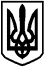 МІСЬКИЙ ГОЛОВА         О.О. ЗАРУБІНЗгідно з оригіналом:Секретар ради             О.Г. Скринник